 Утверждаю 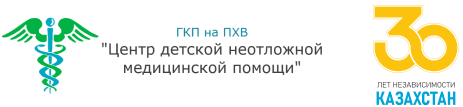                                                                                                                                                                  Директор КГП на ПХВ «Центр детской неотложной медицинской помощи» УОЗ города Алматы А. Смагулов_______________________Объявление
 о проведении закупа способом запроса ценовых предложений №17   г. Алматы                                                                                                                                                                                                «8» декабря 2023 гКГП на ПХВ «Центр детской неотложной медицинской помощи» УОЗ г. Алматы расположенный по адресу город Алматы, ул. Манаса 40, инд. 050040 объявляет о проведении закупа лекарственных средств и медицинских изделий способом запроса ценовых предложений в соответствии Главы 3 Приказа Министра здравоохранения Республики Казахстан от 7 июня 2023 года № 110. Зарегистрирован в Министерстве юстиции Республики Казахстан 8 июня 2023 года № 32733 “Об утверждении правил организации и проведения закупа лекарственных средств, медицинских изделий и специализированных лечебных продуктов в рамках гарантированного объема бесплатной медицинской помощи, дополнительного объема медицинской помощи для лиц, содержащихся в следственных изоляторах и учреждениях уголовно-исполнительной (пенитенциарной) системы, за счет бюджетных средств и (или) в системе обязательного социального медицинского страхования, фармацевтических услуг” (далее – Правила) на сумму 4 222 500,00 (четыре миллиона двести двадцать две тысячи пятьсот) тенге 00 тиын.Перечень закупаемых товаров:Условия поставки:Поставка на условиях ИНКОТЕРМС 2020 в течении пяти календарных дней с момента получения заявки от заказчика  (г. Алматы, ул. Манаса 40) включая все затраты потенциального поставщика на транспортировку, страхование, уплату таможенных пошлин, НДС и других налогов, платежей и сборов, и другие расходы, Представление потенциальным поставщиком ценового предложения является формой выражения его согласия осуществить поставку товара с соблюдением условий запроса и типового договора закупа, оплата производится по мере поступления бюджетных средств.Место представления (приема) документов КГП на ПХВ «Центр детской неотложной медицинской помощи» УОЗ г. Алматы, г. Алматы, ул. Манаса 40, 2 этаж , 201 каб, с 09 часов 00 мин. до 17 ч.00 мин за исключением выходных и праздничных дней; обеденный перерыв с 13 ч.00 мин. до 14 ч. 00 мин.) тел 8(727)274-57-96, 8(707)420-55-49, Окончательный срок представления подачи ценовых предложений до 11:00 (по времени Астана) «15» декабря 2023 года.Дата, время и место вскрытия конвертов с ценовыми предложениями в 12:00 (по времени Астана) «15» декабря 2023 года. КГП на ПХВ «Центр детской неотложной медицинской помощи» УОЗ г. Алматы, 2 этаж, 201 каб.Квалификационные требования, предъявляемые к потенциальному поставщику должны соответствовать Правилам.Требования к лекарственным средствам и медицинским изделиям, приобретаемым в рамках оказания гарантированного объема бесплатной медицинской помощи и (или) медицинской помощи в системе обязательного социального медицинского страхования должны соответствовать Правилам.  Каждый потенциальный поставщик до истечения окончательного срока представления ценовых предложений представляет только одно ценовое предложение в запечатанном виде. ________     __________________________№ лотаНаименование товараТехническая характеристка Ед. изм  Кол-во  Цена  Сумма 1Контур дыхательный анестезиологический специальный стерильный 22М длина 3м.Контур дыхательный анестезиологический специальный стерильный диаметром 22М, длиной не менее 3м гофрированная неконфигурируемая трубка с одним влагосборником с автоматической камерой увлажнителя, с дополнительной трубкой 22М 0,45м с угловым адаптером 15М-22М (с портом) с Т-коннектором с портом не менее7,5 мм и не более 8мм , с обогревом с прямым адаптером 22М-22М/15F - 2 шт. Предназначен для респираторной поддержки пациента в реанимации подачи кислород, воздух для дыхания. Гофрированная трубка вдоха и выдоха сохраняет изгибы и заданную длину, линии вдоха и выдоха устойчивы к сдавливанию, перегибам и изломам. Для активного согревания и увлажнения дыхательной смеси с автоматическим заполнением. Cтерилизован оксидом этилена. Контур дыхательный анестезиологический специальный стерильный предназначен для одноразового использования. Запрещается повторное использование какой-либо части дыхательного контура или других составных частей, предназначенных для одноразового применения. Стерильный. Срок использование 5 лет от даты выпуска. шт 50    25 850      1 292 500   2Контур дыхательный анестезиологический специальный стерильный 15М длина 1,8мКонтур дыхательный анестезиологический специальный стерильный диаметром 15М, длиной не менее 1,8м и не более 2м гофрированная неконфигурируемая трубка с одним влагосборником с автоматической камерой увлажнителя, с дополнительной трубкой 15М 0,45м с угловым адаптером 15М-22М/15F (с портом) с Т-коннектором с портом не менее7,5 мм и не более 8мм, с обогревом с прямым адаптером 22М-22М/15F - 2 шт. Предназначен для респираторной поддержки пациента в реанимации подачи кислород, воздух для дыхания. Гофрированная трубка вдоха и выдоха сохраняет изгибы и заданную длину, линии вдоха и выдоха устойчивы к сдавливанию, перегибам и изломам. Для активного согревания и увлажнения дыхательной смеси с автоматическим заполнением. Cтерилизован оксидом этилена. Контур дыхательный анестезиологический специальный стерильный предназначен для одноразового использования. Запрещается повторное использование какой-либо части дыхательного контура или других составных частей, предназначенных для одноразового применения. Стерильный. Срок использование 5 лет от даты выпуска. шт 50    28 000      1 400 000   3Контур дыхательный анестезиологический специальный стерильный 10М длина 1,8мКонтур дыхательный анестезиологический специальный стерильный диаметром 10М, длиной не менее1,8м и не более 2м гофрированная неконфигурируемая трубка 22F-22F 10М, У-адаптер 1 шт, с одним влагосборником с автоматической камерой увлажнителя, с дополнительной трубкой 22М 0,45м с угловым адаптером 15М-22М/15F (с портом) с Т-коннектором с портом 7,6 мм, с обогревом с прямым адаптером 10F-10M/7F - 1 шт. Предназначен для респираторной поддержки пациента в реанимации подачи кислород, воздух для дыхания. Гофрированная трубка вдоха и выдоха сохраняет изгибы и заданную длину, линии вдоха и выдоха устойчивы к сдавливанию, перегибам и изломам. Для активного согревания и увлажнения дыхательной смеси с автоматическим заполнением. Cтерилизован оксидом этилена. Контур дыхательный анестезиологический специальный стерильный предназначен для одноразового использования. Запрещается повторное использование какой-либо части дыхательного контура или других составных частей, предназначенных для одноразового применения. Стерильный. Срок использование 5 лет от даты выпуска. шт 50    30 600      1 530 000   